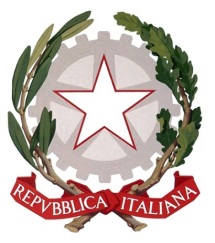 Tribunale di MassaUfficio Esecuzioni ImmobiliariProcedura N. ____/________ R.G. Esecuzioni Immobiliaripromossa da controdichiarazione e accettazione del custodeIl custode già nominato, dichiara di non trovarsi in alcuna delle situazione descritte dall’art.51 c.p.c. in quanto compatibile. Egli, in particolare, dichiara di non avere assunto incarichi professionali e di non essere stato dipendente di alcuna delle parti in causa nell’ultimo triennio né di essere associato, dipendente o affiliato di alcuno studio professionale che si trovi in una delle predette condizioni di incompatibilità. Allo scopo dichiara: Mi chiamo  __________________________________________________________nato a _________________________________ il __________________con studio in ___________________________________________________________telefono ___________________________________________e-mail ______________________________________________Massa, _______________Il Custode